Registration Form:Registration FormI hereby consent to have the ultimate responsibility to cover the fees in relation to the consultation with Dr Muller. I understand that the fee for the consultation does not cover additional tests, fees occurred by other specialists involved or Hospital fees. I am aware that I can access the fees for the consultation with Dr Muller on his website www.drwmuller.com via the link “Information – Fees”. Please note that different fees apply for out of hours and weekends. A cancellation fee of £50 will apply to all out of hours and weekend appointments. “Any costs through unforeseen delays for Travel Certification will not be covered”.This information is needed for clients for Test-to-Release:Information for COVID-19 Testing for Travellers:Personal Details:Travel Information:I hereby verify this information is correct:Passport verified:This information is needed for groups of 2 or more for Test-to-Release:You can only register as a group if all group members shared exactly the same travel itinerary in the last 14 days and are going to stay at the same address during and after self-isolation!Information for COVID-19 Testing for Groups of Travellers:*) Change if needed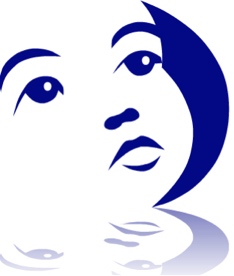 Dr Wolfgang Muller
Private Paediatric Medical ServicesDr Wolfgang Muller
Private Paediatric Medical ServicesDr Wolfgang Muller
Private Paediatric Medical ServicesClementine Churchill HospitalSudbury Hill
Harrow
Middlesex HA1 2RXTel: 020 8872 3838Clementine Churchill HospitalSudbury Hill
Harrow
Middlesex HA1 2RXTel: 020 8872 3838St John & St Elizabeth Hospital60 Grove End Road
St. John’s Wood
London NW8 9NHTel 020 70783831paediatrics@hje.org.uk Chase Lodge Hospital
Page Street
Chase Lodge
W1W 5AHTel 020 75804400info@chaselodgehospital.com Northwick Park Hospital
Trust Plus Suite
Watford Road, Harrow
Middlesex  HA1 3UJTel: 020 8869 3112pa@drwmuller.com Northwick Park Hospital
Trust Plus Suite
Watford Road, Harrow
Middlesex  HA1 3UJTel: 020 8869 3112pa@drwmuller.com Client Details:Title:First Name:Surname:Gender:Date of birth:Name (Parent/Carer):Address 1:Address 2:Postcode:Country:UKLandline:Mobile 1:Mobile 2:Email:Signature:Date:Printed name:Ethnicity: (needed for Public Health England reporting)Passport number:Make sure you provided this information on page 1Country of issue of Passport:Make sure you provided this information on page 1Arrival from:Departure date and time:      Time:      All countries/regions visited: 
(including transit in last 14 days)

(What counts as transit? 
See FAQ:
https://drwmuller.com/information-medical-parents-covid-official-testing/ )Country/Region:	Date and time of departure:     	      Time:           	      Time:           	      Time:           	      Time:           	      Time:           	      Time:           	      Time:           	      Time:      Port of Arrival in UK:Arrival in UK date and time:       Time:      Mode of travel to UK:Travel ID number: (e.g. flight number)Additional Information:Signature:Date:Signature:Date:Printed name:Dr Wolfgang MullerGroup Member 2Full Name:Date of birth:Gender:Ethnicity:Passport number:Country of Issue*:United KingdomGroup Member 3Full Name:Date of birth:Gender:Ethnicity:Passport number:Country of Issue*:United KingdomGroup Member 4Full Name:Date of birth:Gender:Ethnicity:Passport number:Country of Issue*:United KingdomGroup Member 5Full Name:Date of birth:Passport number:Country of Issue*:United KingdomGroup Member 6Full Name:Date of birth:Gender:Ethnicity:Passport number:Country of Issue*:United KingdomAdditional Info: